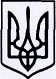 Мукачівське міське комунальне підприємство«Ремонтно-будівельне управління». Мукачево, вул. Ужгородська,17а, р/р: UA973510050000026005104200700 в АКІБ «УкрСиббанк», МФО: . Харків. Код ЄДРПОУ: 34850918, ІПН 348509107099,  Тел./факс (03131) 3-87-97	«____» _________   2021 р.	№ ____													Відділу контролю та ОЗД ВК та МРЗвіт по ММКП «Ремонтно-будівельне управління»за ІІІ – квартал 2021р.ММКП «Ремонтно-будівельне управління» надає інформацію  щодо виконаних робіт за ІІІ -й квартал  2021 р.:1). Для поточного утримання об’єктів шляхово-мостового господарства в задовільному стані, покращення стану дорожнього покриття вулиць міста Мукачево за 3 місяці проведено комплекс робіт на суму: 6 656 996, 08 грн., а саме:- утримання доріг, тротуарів, мостів, шляхопроводів прибирання (послуги АВЕ) – 4 987 640, 09 грн.-поточне утримання вулиць міста (транспорт) – 1 070 844,88 грн.- ямковий ремонт дорожнього покриття та тротуарів – 512 205,60 грн.- фарбування пішоходних переходів  - 86 305,51 грн.2.) Утримання техзасобів дорожнього руху  на суму – 260 618,89 грн.-утримання техзасобів дорожнього руху (знаки), в тому числі установка  на суму – 254 484, 28 грн.; -поточне утримання техзасобів дорожнього руху (світлофорів) –6 134,61 грн.;3).	По поточному ремонту внутрішньоквартальних проїздів, перехресть, вулиць та тротуарів відремонтовано на суму :  652 196,40 грн., в тому числі:	- поточний ремонт проїзної частини по вул. Першотравнева Набережна у м.Мукачево – 149 277,60 грн.	- поточний ремонт внутрівкартального проїзду по площі Духновича, 4 у м.Мукачево-39 670, 80 грн.	- поточний ремонт проїзної частини по вул.Маргітича Івана – 463 248,00 грн.4). По  благоустрою  та озелененню Мукачівської міської ОТГ за 3 місяці використано  коштів на загальну суму –8 046 605,37 грн., а саме:Утримання  зелених насаджень –  640 331,43 грн. Звалювання, розкряжування дерев  та корчування пнів -  331 849,93 грн.Обрізування  та формування кущів, дерев, зрізання самосійних дерев –  128 639,52 грн.Прополювання газонів та квітників – 20 973,44 грн.Покоси трав – 2 617 147, 31 грн.Сівба газонів – 144 912, 35 грн.Поточне утримання  та ремонт на об’єктах благоустрою зеленого   господарства ОТГ с.Н.Давидково (звалювання та розкряжування дерев)- 25 358,27 грн.Поточне утримання та ремонт на об’єктах благоустрою зеленого господарства  ОТГ с.Н.Давидково – 18 807,79 грн.Поточне утримання та ремонт на об’єктах благоустрою зеленого господарства  ОТГ с.Н.Давидково  (обрізування дерев, кущів) – 6 364,70 грн.Поточне утримання та ремонт на об’єктах благоустрою зеленого господарства  ОТГ с.Лавки – 50 534,74 грн.Поточне утримання та ремонт на об’єктах благоустрою зеленого господарства  ОТГ с.Павшино – 14 310,61 грн.Поточне утримання та ремонт на об’єктах благоустрою зеленого господарства  ОТГ с.Павшино (обрізування дерев, кущів) – 6 609,82 грн.Поточне утримання та ремонт на об’єктах благоустрою зеленого господарства  ОТГ с.Шенборн  (обрізування  дерев, кущів) – 19 628,93  грн.Поточне утримання та ремонт на об’єктах благоустрою зеленого господарства  ОТГ с.Шенборн  –  5 392,73 грн.Поточне утримання та ремонт на об’єктах благоустрою зеленого господарства  ОТГ с.Дерцен –6 969,27 грнПоточне утримання та ремонт на об’єктах благоустрою зеленого господарства ОТГ с. Дерцен (звалювання та розкряжування дерев) –459 194,16 грн.Поточне утримання та ремонт на об’єктах благоустрою зеленого господарства ОТГ с. Нижній Коропець  - 6 658,61 грн.Поточне утримання та ремонт на об’єктах благоустрою зеленого господарства ОТГ с. Нижній Коропець (обрізування дерев, кущів) – 5 260,46 грн.Поточне утримання та ремонт на об’єктах благоустрою зеленого господарства  ОТГ с.Горбок– 26 034,48 грн.Поточне утримання та ремонт на об’єктах благоустрою зеленого господарства  ОТГ с.Завидово– 12 134,05 грн.Поточне утримання та ремонт на об’єктах благоустрою зеленого господарства  ОТГ с.Залужжя (обрізування  дерев, кущів)  – 12 442,38 грн.Поточне утримання та ремонт на об’єктах благоустрою зеленого господарства  ОТГ с.Залужжя ( очищення газонів від випадкового сміття)  -  2 978,42 грн.Поточне утримання та ремонт на об’єктах благоустрою зеленого господарства  ОТГ с.Ключарки – 3 654,66 грн.Поточне утримання та ремонт на об’єктах благоустрою зеленого господарства  ОТГ с.Негрово - 17 386,01 грн.Поточне утримання та ремонт на об’єктах благоустрою зеленого господарства  ОТГ с.Доробратово- 20 599, 86 грн.Поточне утримання та ремонт на об’єктах благоустрою зеленого господарства  ОТГ с.Доробратово (звалювання та розкряжування дерев) – 58 130,46 грн.Поточне утримання та ремонт на об’єктах благоустрою зеленого господарства  ОТГ с.Макарьово – 17 812,19 грн.Поточне утримання та ремонт на об’єктах благоустрою зеленого господарства  ОТГ с.Пістрялово – 1 332,50 грн.Покоси трав с. Н.Давидково – 401 853,17 грн.Покоси трав с. Лавки –156 464,16  грн.Покоси трав с. Павшино – 127 346,59 грн.Покоси трав с.Шенборн – 167 976,15 грн.Покоси трав с.Дерцен –292 120,04 грн.Покоси трав с. Н.Коропець – 201 171,65 грн.Покоси трав с.Горбок – 298 893,92 грн.Покоси трав с.Завидово – 784 103,29 грн.Покоси трав с.Залужжя –82 909,74 грн.Покоси трав с.Ключарки – 275 918,81  грн.Покоси трав  с. Барбово  - 31 792,71 грн. Покос трав  с.Доробратово – 121 687,36 грн.Покос трав  с.Макарьово – 206 859,57 грн.Покос трав   с.Негрово – 174 333,60  грн.Покоси трав с.Пістрялово–  23 214,67 грн.Покоси трав с.Форнош  –18 510,86 грн.5). Благоустрій та поточне утримання кладовищ Мукачівської міської МТГ  –4 497 399,90 грн.Утримання кладовищ (прибирання територій) – 647 153,68 грн.Утримання кладовищ (роботи з озеленення)- 1 016 695, 55 грн.Поточне утримання кладовищ ОТГ с.Лавки – 90 909,96 грн.Поточне утримання кладовищ ОТГ с.Шенборн – 122 939,70 грн.Поточне утримання кладовищ ОТГ с.Дерцен – 167 206,67 грн.Поточне утримання кладовищ ОТГ с.Залужжя  –138 265, 08 грн.Поточне утримання кладовищ ОТГ с.Ключарки–228 132,97 грн.Поточне утримання кладовищ ОТГ с.Доробратово –196 312,53 грн.Поточне утримання кладовищ ОТГ с.Макарьово  – 204 805,16 грн.Поточне утримання кладовищ ОТГ с.Нове Давидково – 251 948,66 грн.Поточне утримання кладовищ ОТГ с.Павшино – 310 885,01 грн.Поточне утримання кладовищ ОТГ с.Нижній Коропець –190 168,56 грн.Поточне утримання кладовищ ОТГ с.Горбок –33 891,73 грн.Поточне утримання кладовищ ОТГ с.Завидово –91 870,58 грн.Поточне утримання кладовищ ОТГ с.Барбово – 86 896,97 грн.Поточне утримання кладовищ ОТГ с.Негрово –446 695,46 грн.Поточне утримання кладовищ ОТГ с.Пістрялово –128 760,33 грн.Поточне утримання кладовищ ОТГ с.Форнош –19 183, 90 грн.Поточне утримання кладовищ ОТГ с.Ромочевиця– 124 677,40  грн.6). Захоронення невпізнаних, одиноких осіб — 2 647,00  грн.7). Утримання  вуличного освітлення на загальну суму –2 655 083, 95 грн., а саме:- поточний ремонт вуличного освітлення на загальну суму -1 524 995,52 грн.;-освітлення вулиць міста (міська електроенергія)  -  1 130 088,43 грн.8). На утримання парків, скверів Мукачівської МТГ використано використано коштів на суму : 1 566 985,56 - а саме: Утримання парків, скверів (в т.ч. лісопаркова зона, охорона та прибирання) – 1 120 816,98 грн.Утримання парків, набережних с.Дерцен –  383 859,17  грн.Утримання парків с.Нове Давидково – 9 862,21 грнУтримання парків, набережних с.Павшино – 45 176,63 грнУтримання парків, набережних с.Шенборн – 7 270,57 грн9).Утримання дамб  та каналів МТГ на суму – 1 717 677, 58 грн., а саме: Утримання Коропецького каналу— 358 882,84 грн.Водовідвідна канава Червона гора – 313 714,62 грн.Утримання дамб, русла р.Латориця –969 479,46  грн.Утримання дамб с.Нове Давидково – 19 692,70 грн.Утримання каналу по вул.Бурхарда с. Шенборн – 7 029,39 грн.Утримання каналу по вул. Вишнева і Зелена с.Нижній Коропець – 3 741,92  грн.Утримання каналу с.Залужжя – 11 343,91  грн.Утримання каналу с.Негрово – 14 989,69 грн.Утримання каналу с. Макарьово -  10 711,81 грн.Утримання каналу с.Ключарки – 8 091,24грн.10.) Улаштування та ремонт посадкових майданчиків на зупинках  громадського транспорту з установками навісу або павільйону  - на суму  99 309,64 грн.  , а саме: ремонт автобусної зупинки с. Нижній Коропець -22 240, 01 грнулаштування  посадкових майданчиків на зупинках міського громадського транспорту с.Завидово, м.Мукачево ( в т.ч.ремонт) – 77 069,63 грн.11). Стихійні сміттєзвалища – 40 117,40 грн.12). По статті інші витрати використано – 750 743,96 грн., а саме: 	- сторожева охорона об’єктів благоустрою міста - 187 712, 64 грн 	- установка лавочок і урн  ( в т.ч.ремонт) – 144 618, 06 грн.- утримання дитячих ігрових майданчиків (встановлення та ремонт)  - 168 747,40 грн.-фарбування перильного огородження по вулицях міста – 12 903,67 грн.-встановлення велозупинки по вул.Кооперативна – 3 256,92 грн.- ремонт обмежувача по вул. Підгорянській, вул.Масарика Томаша, Художньої школи – 6 740,17 грн.- встановлення велозупинки  біля Будинку Культури по вул. Штефана Августина- 5 309,06 грн.-демонтаж кіоску  по вул.Лєбедєва – 5 436,11грн.- демонтаж металевої конструкції по вул.Окружна – 18 983,72 грн.- облаштування під’їзду до зупинки громадського транспорту в с.Нижній Коропець – 55 999,20 грн.- ремонт  підпірних стінок вул.Берегівська об’їздна, вул.Набережна – 50 614,79 грн.-демонтаж тимчасових споруд на території Мукачівської міської територіальної громади (МАФ) – 32 161, 32 грн.-ремонт будиночків у парку «Центральний»- 22 450,85 грн.- поправка кільцевих розв’язок по місту – 35 810,05 грн.Директор ММКП «РБУ»						В. ДІУС